Yearly Learning Challenge Overview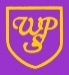 Year 5                                                                                                                                                                                                     2018 / 2019Yearly Learning Challenge OverviewYear 5                                                                                                                                                                                                     2018 / 2019Yearly Learning Challenge OverviewYear 5                                                                                                                                                                                                     2018 / 2019Yearly Learning Challenge OverviewYear 5                                                                                                                                                                                                     2018 / 2019Yearly Learning Challenge OverviewYear 5                                                                                                                                                                                                     2018 / 2019Yearly Learning Challenge OverviewYear 5                                                                                                                                                                                                     2018 / 2019Yearly Learning Challenge OverviewYear 5                                                                                                                                                                                                     2018 / 2019Yearly Learning Challenge OverviewYear 5                                                                                                                                                                                                     2018 / 2019Yearly Learning Challenge OverviewYear 5                                                                                                                                                                                                     2018 / 2019Yearly Learning Challenge OverviewYear 5                                                                                                                                                                                                     2018 / 2019Yearly Learning Challenge OverviewYear 5                                                                                                                                                                                                     2018 / 2019Yearly Learning Challenge OverviewYear 5                                                                                                                                                                                                     2018 / 2019AUTUMN TERMAUTUMN TERMAUTUMN TERMSPRING TERMSPRING TERMSPRING TERMSPRING TERMSUMMER TERMSUMMER TERMSUMMER TERMSUMMER TERMPrime Learning ChallengeAre we alone?Are we alone?Is it just rocket science?Is the UK worth fighting for?Is the UK worth fighting for?Is extinction really a problem?Is extinction really a problem?Who built the pyramids?Who built the pyramids?Who built the pyramids?How are rivers used in life and death?Key SkillsCommunication / Application of number / IT / Problem Solving / Working with others / Improving own learning and performanceCommunication / Application of number / IT / Problem Solving / Working with others / Improving own learning and performanceCommunication / Application of number / IT / Problem Solving / Working with others / Improving own learning and performanceCommunication / Application of number / IT / Problem Solving / Working with others / Improving own learning and performanceCommunication / Application of number / IT / Problem Solving / Working with others / Improving own learning and performanceCommunication / Application of number / IT / Problem Solving / Working with others / Improving own learning and performanceCommunication / Application of number / IT / Problem Solving / Working with others / Improving own learning and performanceCommunication / Application of number / IT / Problem Solving / Working with others / Improving own learning and performanceCommunication / Application of number / IT / Problem Solving / Working with others / Improving own learning and performanceCommunication / Application of number / IT / Problem Solving / Working with others / Improving own learning and performanceCommunication / Application of number / IT / Problem Solving / Working with others / Improving own learning and performanceLiteracy GSP / GenreReading / Writing / Spelling / Punctuation / Grammar – year 5 expectationsReading / Writing / Spelling / Punctuation / Grammar – year 5 expectationsReading / Writing / Spelling / Punctuation / Grammar – year 5 expectationsReading / Writing / Spelling / Punctuation / Grammar – year 5 expectationsReading / Writing / Spelling / Punctuation / Grammar – year 5 expectationsReading / Writing / Spelling / Punctuation / Grammar – year 5 expectationsReading / Writing / Spelling / Punctuation / Grammar – year 5 expectationsReading / Writing / Spelling / Punctuation / Grammar – year 5 expectationsReading / Writing / Spelling / Punctuation / Grammar – year 5 expectationsReading / Writing / Spelling / Punctuation / Grammar – year 5 expectationsReading / Writing / Spelling / Punctuation / Grammar – year 5 expectationsWriting Composition / Transcription  /  Analysis and presentation through the context of themed writing opportunitiesComposition / Transcription  /  Analysis and presentation through the context of themed writing opportunitiesComposition / Transcription  /  Analysis and presentation through the context of themed writing opportunitiesComposition / Transcription  /  Analysis and presentation through the context of themed writing opportunitiesComposition / Transcription  /  Analysis and presentation through the context of themed writing opportunitiesComposition / Transcription  /  Analysis and presentation through the context of themed writing opportunitiesComposition / Transcription  /  Analysis and presentation through the context of themed writing opportunitiesComposition / Transcription  /  Analysis and presentation through the context of themed writing opportunitiesComposition / Transcription  /  Analysis and presentation through the context of themed writing opportunitiesComposition / Transcription  /  Analysis and presentation through the context of themed writing opportunitiesComposition / Transcription  /  Analysis and presentation through the context of themed writing opportunitiesAuthor focusGeorge's Secret Key to the Universe by Stephen Hawking and Lucy HawkingGeorge's Secret Key to the Universe by Stephen Hawking and Lucy HawkingGeorge's Secret Key to the Universe by Stephen Hawking and Lucy HawkingViking Boy by Tony BradmanViking Boy by Tony BradmanViking Boy by Tony BradmanViking Boy by Tony BradmanViking Boy by Tony BradmanViking Boy by Tony BradmanThe Red Pyramid by Rick RiordanThe Red Pyramid by Rick RiordanMathematicsPlease see Maths long term planPlease see Maths long term planPlease see Maths long term planPlease see Maths long term planPlease see Maths long term planPlease see Maths long term planPlease see Maths long term planPlease see Maths long term planPlease see Maths long term planPlease see Maths long term planPlease see Maths long term planScienceForcesForcesEarth and SpaceAnimals including humansAnimals including humansLiving things and their habitatsLiving things and their habitatsProperties and changes of materialsProperties and changes of materialsProperties and changes of materialsProperties and changes materialsComputingWe are artistsWe are bloggersWe are bloggersWe are bloggersWe are game developersWe are game developersWe are web developersWe are web developersWe are architectsWe are architectsWe are cryptographers Design and TechnologyMaterialsTest/evaluate rocketsTextilesViking Rag rugsTextilesViking Rag rugsMaterials: cartouches - modrocMaterials: cartouches - modrocMaterials: cartouches - modrocFood: breadBanquet - foodHistoryViking and Anglo Saxon struggle for the UKSkills focus: Historical enquiry, ChronologyViking and Anglo Saxon struggle for the UKSkills focus: Historical enquiry, ChronologyAncient EgyptSkills focus: Interpretations of history, Historical enquiryAncient EgyptSkills focus: Interpretations of history, Historical enquiryAncient EgyptSkills focus: Interpretations of history, Historical enquiryGeographyWakefield: Coal MiningStudy of a region of the UK beyond the local areaNatural resources and their distributionSkills focus: Fieldwork and observationWakefield: Coal MiningStudy of a region of the UK beyond the local areaNatural resources and their distributionSkills focus: Fieldwork and observationBiomes and vegetation beltsBiomes and vegetation beltsRiversWater and its effect on landscapesDistribution of natural resources – waterArt and DesignObservational sketchesObservational sketchesLandscape collageArtist: Jacob PierneefLandscape collageArtist: Jacob PierneefEgyptian drawings and writingsMonatEgyptian drawings and writingsMonatEgyptian drawings and writingsMonatEgyptian drawings and writingsMonatMusicWider opportunities: woodwind and brassWider opportunities: woodwind and brassWider opportunities: woodwind and brassWider opportunities: woodwind and brassWider opportunities: woodwind and brassWider opportunities: woodwind and brassWider opportunities: woodwind and brassWider opportunities: woodwind and brassWider opportunities: woodwind and brassWider opportunities: woodwind and brassWider opportunities: woodwind and brassPE –games, gym, danceGames - FootballGames - FootballGames - NetballGymnasticsGymnasticsAthleticsAthleticsGamesGamesGamesGames - CricketREBeliefs: Why are there different beliefs about God?Beliefs: Why are there different beliefs about God?Beliefs: Why are there different beliefs about God?Practices: Why are certain people, places and times sacred?Visit: Sikh GurdwaraPractices: Why are certain people, places and times sacred?Visit: Sikh GurdwaraPractices: Why are certain people, places and times sacred?Visit: Sikh GurdwaraPractices: Why are certain people, places and times sacred?Visit: Sikh GurdwaraForms of expressionForms of expressionForms of expressionForms of expressionREChristianity / Buddhism / SikhismChristianity / Buddhism / SikhismChristianity / Buddhism / SikhismChristianity / Buddhism / SikhismChristianity / Buddhism / SikhismChristianity / Buddhism / SikhismChristianity / Buddhism / SikhismChristianity / Buddhism / SikhismChristianity / Buddhism / SikhismChristianity / Buddhism / SikhismChristianity / Buddhism / SikhismSpanishNumber to 100 / the alphabet / sports / school subjects / my likes and dislikes / fruit / where I live / the weatherNumber to 100 / the alphabet / sports / school subjects / my likes and dislikes / fruit / where I live / the weatherNumber to 100 / the alphabet / sports / school subjects / my likes and dislikes / fruit / where I live / the weatherNumber to 100 / the alphabet / sports / school subjects / my likes and dislikes / fruit / where I live / the weatherNumber to 100 / the alphabet / sports / school subjects / my likes and dislikes / fruit / where I live / the weatherNumber to 100 / the alphabet / sports / school subjects / my likes and dislikes / fruit / where I live / the weatherNumber to 100 / the alphabet / sports / school subjects / my likes and dislikes / fruit / where I live / the weatherNumber to 100 / the alphabet / sports / school subjects / my likes and dislikes / fruit / where I live / the weatherNumber to 100 / the alphabet / sports / school subjects / my likes and dislikes / fruit / where I live / the weatherNumber to 100 / the alphabet / sports / school subjects / my likes and dislikes / fruit / where I live / the weatherNumber to 100 / the alphabet / sports / school subjects / my likes and dislikes / fruit / where I live / the weatherPSHCE Magnificent me Magnificent me Together we’re betterFit for Life Fit for Life Keeping Safe Keeping Safe Drugs, the facts Drugs, the facts Drugs, the facts Let’s make a wonderful worldBLPCollaboration, Perseverance, QuestioningCollaboration, Perseverance, QuestioningAbsorption, Managing Distractions,Noticing, Imagining, ReasoningNoticing, Imagining, ReasoningListening & Empathy,Meta-learning,DistillingListening & Empathy,Meta-learning,DistillingCapitalising,Making LinksCapitalising,Making LinksCapitalising,Making LinksImitation,RevisingTripsNational Coal Mining MuseumNational Coal Mining MuseumSTEAM - UniversityJorvikJorvikKnowsley Safari Park OR Blue Planet AquariumKnowsley Safari Park OR Blue Planet AquariumBagshaw Museum, BatleyBagshaw Museum, BatleyBagshaw Museum, BatleyYorkshire Water